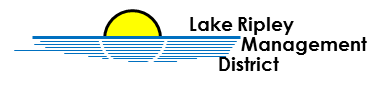 Lake Ripley Management DistrictBudget HearingAugust 21, 20219 a.m. at Oakland Town Hall_________________________________________Annual MeetingImmediately following budget hearingOakland Town Hall Call to OrderApproval of 2020 Annual Meeting MinutesNomination of Board candidates, Statements of candidates, and Election - one open position(Name(s) on Ballot: Georgia Gomez-Ibanez) Chairman’s reportTreasurer’s reportDiscussion and possible action on other business that can be legally considered by the DistrictApproval of the budget and tax levyTabulation of vote and election of board membersAdjournment________________________________________Meeting of the Board of DirectorsImmediately following Annual MeetingOakland Town Hall I. Call to Order and Roll Call II. Election of Board OfficersIII. AdjournmentNote: Public Comment will be taken at discretion of District Chair